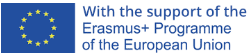 ПрограмаТренінгу для вчителів шкіл (ЗОШ, гімназій, ліцеїв тощо)«Європейська інтеграція України: компетентний шкільний учитель»(проект)ПрограмаТренінгу для вчителів шкіл (ЗОШ, гімназій, ліцеїв тощо)«Європейська інтеграція України: компетентний шкільний учитель»(проект)ПрограмаТренінгу для вчителів шкіл (ЗОШ, гімназій, ліцеїв тощо)«Європейська інтеграція України: компетентний шкільний учитель»(проект)Тренери:Андрій Бояр (СНУ ім. Лесі Українки), Віктор Чужиков (КНЕУ ім. Вадима Гетьмана), Сергій Федонюк (СНУ ім. Лесі Українки), Наталія Романюк (СНУ ім. Лесі Українки), Наталія Карпчук (СНУ ім. Лесі Українки), Валентина Вітюк (ВІППО)Андрій Бояр (СНУ ім. Лесі Українки), Віктор Чужиков (КНЕУ ім. Вадима Гетьмана), Сергій Федонюк (СНУ ім. Лесі Українки), Наталія Романюк (СНУ ім. Лесі Українки), Наталія Карпчук (СНУ ім. Лесі Українки), Валентина Вітюк (ВІППО)Формат:Шість восьмигодинних сесій (6 днів)Шість восьмигодинних сесій (6 днів)Цільова аудиторія:33 вчителі середніх шкіл регіону, діяльність яких дотична до питань європейської інтеграції33 вчителі середніх шкіл регіону, діяльність яких дотична до питань європейської інтеграціїЗасоби:Комп’ютер, мультимедійний проектор, ІнтернетКомп’ютер, мультимедійний проектор, ІнтернетНазва сесіїДень першийСесія 1. Знайомство та вступ до європейської інтеграції Передумови та історія європейської інтеграціїЕтапи економічної інтеграції в рамках ЄСЄС як міжнародна організаціяМісце ЄС у міжнародних відносинах і світовій економіціТренер: Андрій БоярДень другий Сесія 2. Інституційні та бюджетно-фінансові основи Європейського СоюзуПраво ЄСІнституції та інші органи ЄСПрийняття рішень в ЄСФінансові ресурси європейської інтеграціїБюджетні фонди, програми та інструменти ЄСБюджетний процес у ЄСГранти ЄСТренер: Андрій БоярДень третійСесія 3.  Секторальні та горизонтальні політики ЄСВнутрішній ринок і митний союз ЄСЕкономічний і монетарний союз Торговельна політика ЄСПолітика згуртування і регіональна політикаСільськогосподарська політикаРозвиток сільської місцевостіДослідження та інноваціїПолітика рибальства і морських справТренер: Віктор ЧужиковДень четвертийСесія 4. Секторальні та горизонтальні політики ЄС (продовження)Транспорт та енергетика Охорона навколишнього середовищаСвобода, безпека і правосуддяПолітика зайнятостіКомунікаційна та інформаційна політикаЗакордонна політика і зовнішні кордониЦивільний захист та оборонаАдміністративна співпрацяОхорона здоров’я, культура, освіта і спортТренери: Сергій Федонюк, Катерина Деделюк, Наталія КарпчукДень п’ятийСесія 5. Шкільний вчитель у системі відносин Україна – ЄСОсвітня політика в ЄС і його державах-членахВиди та рівні освіти в ЄСКонцепція «Навчання впродовж усього життя»Освітні системи ЄС та України: порівняльний аналізТехнічна допомога ЄС Україні у сфері освітиПедагогічна освіта в Україні у контексті європейської інтеграціїТренери: Валентина Вітюк, Наталія Карпчук.День шостий Сесія 6. Розширення ЄС і переспеткиви для України Польський досвід вступу до ЄС (тренер: Мартін Шевчак):Політико-історичні передумови відносин ЄС та Польщі На шляху до інтеграції: від політичної волі до реальних зрушеньІнституцінйі та правові перетворення на шляху до ЄСВтрати та здобутки на шляху європейської інтеграції ПольщіВідносини ЄС–Україна (тренер: Наталія Романюк):Історія відносин ЄС–УкраїнаІнституціно-правові перетворенняУгрода про асоціацію: стан та виконанняЗВТ Україна–ЄС Перспективи членства України в ЄСЗавершення та вручення сертифікатів учасникам